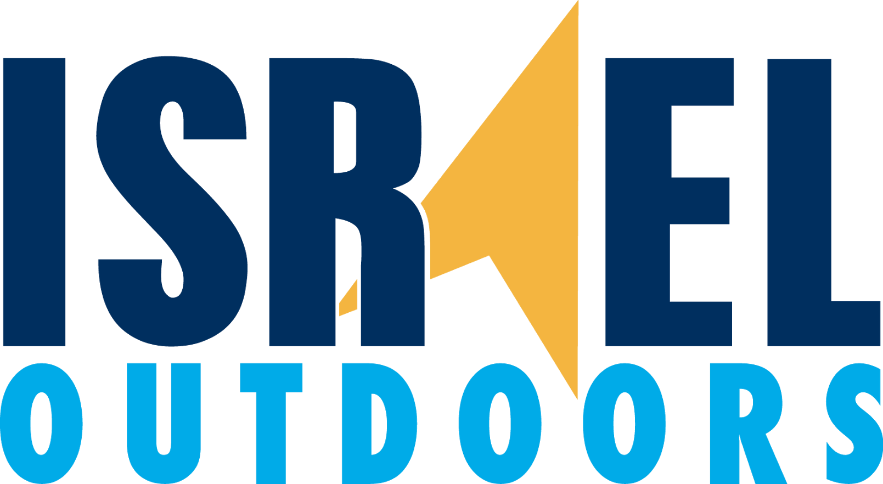 The scenarioShould Israel change the lyrics of the national anthem The Hatikva (see below) to represent all of its citizens Jewish and  non-Jews alike? Should it have two anthems like Canada or should it keep the anthem as it is?As long as the Jewish spirit is yearning deep in the heart,With eyes turned toward the East, looking toward Zion,Then our hope - the two-thousand-year-old hope - will not be lost:To be a free people in our land,The land of Zion and Jerusalem.Kol ode balevavP'nimah -Nefesh Yehudi homiyahUlfa'atey mizrach kadimahAyin l'tzion tzofiyah.Ode lo avdah tikvatenuHatikvah bat shnot alpayim:L'hiyot am chofshi b'artzenu -Eretz Tzion v'Yerushalayim.